СПБЛ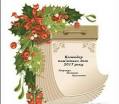 Календар знаменних та пам'ятних дат на 2018 рік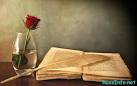 2018СІЧЕНЬ1 січня  – Новорічне свято2 січня – 95 років від дня народження Ольги Стрілець (1923-1974), української поетеси, письменниці.6 січня  – Святвечір. Багата кутя.120 років від дня народження Володимира Сосюри (1898-1965), українського поета.80 років від дня народження Василя Стуса (1938-1985), репресованого українського поета, перекладача, правозахисника, лауреата Державної премії УРСР ім. Т. Г. Шевченка (1991, посмертно), Героя України (2005, посмертно).7 січня  – Різдво Христове.10 січня – 130 років від дня народження Олексія Миколайовича  Толстого (1883-1945), російського письменника.11 січня – 100 років від дня народження Яра Славутича (Григорія Михайловича Жуженка) (1918-2011)  поета, літературознавця.12 січня – День українського політв’язня.385 років від дня народження французького казкаря, поета Шарля Перро (1628 – 1703).13 січня – Щедра кутя.14 січня – Новий рік за старим стилем. День святителя Василія Великого.17 січня – День дитячих винаходів18 січня  – Святвечір водохресний.19 січня  – Богоявлення (Хрещення) Господнє. Йордан.22 січня  – День Соборності України. Вiдзначається в Українi згiдно Указу Президента (№ 42/99 вiд 21 сiчня 1999 року), день проголошення у 1919 роцi Акта злуки.75 років від дня народження Михайла Головатого (1943-2016), громадсько-культурного діяча, краєзнавця, дослідника історії м. Івано-Франківська (Станіславова).100 років від дня прийняття IV Універсалу Української Центральної Ради (1918). IV Універсалом УНР проголошено незалежність України. Автор Універсалу – Володимир Винниченко.230 років від дня народження Джорджа Байрона (1788-1824), англійського поета доби романтизму.235 років від дня народження Стендаля (справжнє ім’я – Анрі Марі Бейль) (1783-1842), французького письменника.25 січня – 80 років від дня народження Володимира Семеновича Висоцького (1938-1980), російського поета, актора.27 січня – Міжнародний день пам’яті жертв Голокосту.29 січня  – 100 років битви під Крутами.30 січня  – 150 років від дня народження Вячеслава Будзиновського (1868-1935), українського письменника, історика, публіциста.ЛЮТИЙ3 лютого – 155 років від дня народження Климентини Попович (1863-1945), української письменниці і громадської діячки.100 років від дня народження української поетеси Любові Василівни Забашти (1918-1990).5 лютого – 70 років від дня народження Василя Олійника (1948-2016), українського поета і журналіста.8 лютого – 190 років від дня народження Жюля Верна (1828-1905), французького письменника-фантаста.14 лютого – День святого Валентина.15 лютого – Стрітення Господнє.90 років від дня народження естонського письменника, казкаря Ено Мартиновича Рауда (1928-1996)20 лютого – 130 років від дня народження Василя Барвінського (1888-1963), західноукраїнської композитора, піаніста, доктора мистецтвознавства.110 років від дня народження української поетеси, прозаїка Марії Аркадіївни Пригари (1908-1983)День пам’яті Героїв Небесної Сотні.21 лютого – Міжнародний день рідної мови.25 лютого – День народження Лесі Українки (1871-1913), української поетеси, перекладачки, громадської діячки.БЕРЕЗЕНЬ1 березня – 80 років від дня народження Борислава Миколайовича Брондукова (1938-2004), українського актора.2 березня – 1035 років від дня народження Ярослава Мудрого (бл. 938-1054), Великого князя Київського.3 березня  – Всесвітній день письменника.5 березня – 115 років від дня народження Наталії Львівни Забіли (1903-1985), української письменниці, перекладача, драматурга.8 березня  – Міжнародний день прав жінок і миру.9 березня  – День народження Т.Г. Шевченка (1814-1861), українського поета, художника, мислителя.95 років від дня народження українського прозаїка, публіциста Миколи Яковича Олійника (1923-1997).12 березня  – 155 років з дня народження Володимира Вернадського (1863-1945), українського вченого, засновника геохімії, біохімії, радіогеології.80 років від дня народження Нестора Чира (1938-2014), українського поета, громадського діяча.13 березня – 130 років від дня народження Антона Семеновича Макаренка (1888-1939), українського та російського письменника, педагога.14 березня  – День українського добровольця.21 березня  – Всесвітній день поезії.23 березня  – 175 років від дня народження Юліана Целевича (1843-1892), українського вченого – історика, педагога.Всеукраїнський день працівників культури та аматорів народного мистецтва.25 березня  – 135 років від дня народження Леся Гринюка (1883-1911), українського письменника, журналіста і перекладача.26 березня – 535 років від дня народження Рафаеля (1483-1520), італійського живописця, архітектора.27 березня  – Міжнародний день театру.29 березня  – 290 років від дня народження Кирила Розумовського (1728-1803), останнього гетьмана України.30 березня – 160 років від дня народження Вінсента (Вінсент Віллем) Ван Гога (1853-1890), голландського живописця.КВІТЕНЬ1 квітня  – Всесвітній день сміху.Вербна неділяМіжнародний день птахів.2 квітня  – Міжнародний день книги.3 квітня  – 100 років від дня народження Олеся Гончара (1918-1995), українського письменника, громадського діяча.65 років від дня народження Квітки Цісик (1953-1998), американської співачки українського походження, виконавиці українських народних сучасних популярних пісень.105 років від дня народження українського поета Степана Івановича Олійника (1908-1982).100 років від дня народження українського прозаїка Олеся (Олександра) Тернтійовича Гончара (1918-1995).4 квітня  – 200 років від дня народження Томаса Майн Ріда (1818-1883), англійського письменника, класика авантюрно-детективного жанру.965 років від дня народження Володимира Мономаха (1053-1125), Великого князя Київського (1113-1128).6 квітня – Всесвітній день мультфільмів.7 квітня  – Благовіщеня Пресвятої Богородиці.Всесвітній день здоров’я.8 квітня  – Воскресіння Христове. Великдень (Пасха).10 квітня  – 85 років від дня народження Близнеця Віктора Семеновича (1933 -1981), українського письменника-прозаїка.11 квітня  – Міжнародний день визволення в’язнів фашистських концтаборів.12 квітня  – Всесвiтнiй день авіації i космонавтики. Міжнародний день польоту людини в космос.18 квітня  – Міжнародний день пам’яток і визначних місць.21 квітня  – День довкілля.22 квітня  – Всесвітній день Землі.23 квітня  – Всесвітній день книги і авторського права.24 квітня  – 215 років від дня народження Олександра Духновича (1803-1865), українського поета і педагога.26 квітня  – День Чорнобильської трагедії.28 квітня  – 75 років від початку формування дивізії «Галичина» (1943) .30 квітня – 135 років від дня народження  Ярослава Гашека (1883-1923), чеського письменника.ТРАВЕНЬ1 травня  – Міжнародний день солідарності трудящих.7 травня  – День міста Івано-Франківська.9 травня  – День пам’яті жертв Другої світової війни.13 травня  – День Матері.14 травня  – День народження Василя Стефаника, видатного українського письменника – новеліста.15 травня – Міжнародний день сім’ї.16 травня  – 50 років виповнюється Тарасу Прохаську (1968), українському письменнику, члену Асоціації українських письменників.145 років від дня народження Павла Скоропадського (1873-1945), українського державного і політичного діяча, останнього гетьмана України.17 травня  – День української вишиванки (третій четвер травня).18 травня  – Міжнародний день музеїв.День науки.19 травня  – День Європи в Україні.20 травня – День молодіжних і дитячих громадських організацій України22 травня  – День перепоховання Т.Г. Шевченка (1814-1861), українського письменника, художника, мислителя на Чернечій горі поблизу Канева.23 травня  – День героїв.24 травня  – День слов’янської писемності і культури.1155 років від часу створення (863) просвітителями Кирилом і Мефодієм слов’янської азбуки.Європейський день парків.27 травня  – День Святої Трійці.29 травня  – 140 років від дня народження Петра Карманського (1878-1956), українського поета, перекладача.31 травня  – Всесвітній день боротьби з тютюнопалінням.ЧЕРВЕНЬ1 червня  – Міжнародний день захисту дітей.3 червня  – 155 років від дня народження Євгена Петрушевича (1863-1940), українського громадсько-політичного діяча,  президента (1919) ЗУНР.5 червня  – Всесвітній день охорони навколишнього середовища.120 років від дня народження іспанського поета, драматурга Федеріко Гарсія Лорки (1898-1936).6 червня  – День журналіста.8 червня  – 135 років від дня народження Ольги Дучимінської (1883-1986), української письменниці.11 червня  – 70 років від дня народження Дмитра Гриньківа (1948-2012), коломийського поета, громадсько-політичного діяча, політв’язня.18 червня – 90 років від дня народження Сергія Петровича Плачинди (1928-2013).22 червня  – День скорботи і вшанування пам’яті жертв війни в Україні.25 червня  – День молоді.905 років від часу укладення (1113) «Повісті временних літ» – пам’ятки історіографії і літератури Русі, літописного зведення.27 червня  – 80 років від дня народження Олександра Смоляка (1938-2016), українського письменника.28 червня  – День Конституції України.30 червня – День молоді.ЛИПЕНЬ1 липня  – День архітектури України.3 липня – 135 років від дня народження Франца Кафки (1883-1924), австро – угорського письменника.7 липня  – Свято Івана Купала.30 років з дня заснування (1988) Української Гельсінської Спілки.10 липня – 100 років від дня народження  англійського письменника – реаліста Джеймса Олдріджа (1918-2015)13 липня – 80 років від дня народження Мирослава Михайловича Скорика (1938), українського композитора.16 липня  – Верховна Рада прийняла Декларацію про державний суверенітет України.110 років від дня народження Василя Барки (1908-2003), українського поета, прозаїка і критика..22 липня  – 215 років від дня народження Остапа Вересая (1803-1890), українського кобзаря.24 липня  – 90 років від дня народження Володимира Грабовецького (1928-2015), українського історика, академіка.27 липня  – День визволення Івано-Франківщини від фашистської окупації.28 липня – День Хрещення Київської Русі.СЕРПЕНЬ4 серпня  – 140 років від дня народження Антіна Крушельницького (1878-197), українського письменника, літературознавця.5 серпня  – 115 років від дня народження Бориса Гмирі (1903-1919), українського оперного співака.6 серпня – Всесвітній день боротьби за заборону ядерної зброї.19 серпня – Преображення Господнє. Яблучний Спас.20 серпня  – 80 років від дня народження Тараса Мельничука (1938-1995), поета, лауреата Національної премії України імені Тараса Шевченка (1992).23 серпня  – День Державного Прапора України.24 серпня  – День Незалежності України.27 серпня  – День народження І.Я. Франка українського письменника, поета, прозаїка.29 серпня  – 150 років від дня народження Людмили Старицької – Черняхівської (1868-1941), української письменниці.ВЕРЕСЕНЬ1 вересня  – День знань.5 вересня – 95 років від дня народження Грицька (Григорій) Полиповича Бойка (1923-1978), українського дитячого поета, перекладача.6 вересня  – 115 років від дня народження Петра Тищенка (1903 – 1967), українського кобзаря.8 вересня  – День українського кіно.10 вересня  – 135 років від дня народження Дмитра Донцова (1883-1973), українського критика, публіциста, політичного діяча.305 років від дня народження Івана Григоровича Барського (1703-1791), найвидатнішого архітектора українського бароко.15 вересня  – День винахідника і раціоналізатора.17 вересня  – 165 років від дня народження Михайла Павлика (1853-1915), українського письменника, публіциста і громадського діяча.18 вересня  – Міжнародний день миру.26 вересня –  Європейський день мов. Відзначається за ініціативою Ради Європи щорічно, починаючи з 2011р.27 вересня  – День туризму.28 вересня  – 200 років від дня народження Василя Сухомлинського (1918-1970), українського педагога.95 років від дня народження французького прозаїка Проспера Меріме (1803-1870).30 вересня  – Всеукраїнський день бібліотек.ЖОВТЕНЬ1 жовтня  – Міжнародний день музики.2 жовтня – 75 років від дня народження Богдана Михайловича Стельмаха (1943), українського драматурга, поета, перекладача.5 жовтня – 95 років від дня народження Володимира Васильвича  Канівця (1923), українського письменника.7 жовтня  – День працівників освіти.765 років від дня коронації Данила Галицького (1253) в Дорогичині.14 жовтня  – Покрова Пресвятої Богородиці.День українського козацтва.День захисника Вітчизни.День художника.75 років від дня прем’єри оперети Барнича «Шаріка» у Станіславському театрі.24 жовтня  – День Організації Об’єднаних націй (ООН).28 жовтня – день визволення України від фашистських загарбників.ЛИСТОПАД1 листопада  – День державності на західноукраїнських землях.100 років від дня проголошення ЗУНР (1918).3 листопада  – 120 років від дня народження Дмитра Фальківського (1898-1934), українського поета.8 листопада – 125 років від дня народження Нестора Івановича Махна (Міхненко) (1888-1934), українського повстанського отамана.9 листопада  – День української писемності та мови.10 листопада  – 85 років від дня народження Параски Хоми (1933-2016), майстра художнього розпису, Заслуженого майстра народної творчості України (1973).16 листопада  – День працівників радіо, телебачення та зв’язку.17 листопада  – Міжнародний день студента.20 листопада – Всесвітній день дитини.160 років від дня народження шведського прозаїка Сельми Лагерлеф (1858-1940).21 листопада – Всесвітній день телебачення.23 листопада – 110 років від дня народження російського прозаїка Миколи Миколайовича Носова (1908-1976).24 листопада  – День пам’яті жертв голодомору і політичних репресій в Україні.25 листопада  – 180 років від дня народження Івана Нечуя-Левицького (1838-1916), українського письменника.26 листопада – Всесвітній день інформації.27 листопада  – 155 років від дня народження Ольги Кобилянської (1863-1942), української письменниці.29 листопада  – 240 років від дня народження Григорія Квітки-Основ’яненка (1778-1843), українського письменника.30 листопада  – 130 років від дня народження Станіслава Вінценза (1888-1943), польського письменника, етнографа, філософа.ГРУДЕНЬ1 грудня  – Всесвітній день боротьби зі СНІДом.105 років від дня народження Платона Микитовича Воронька (1913-1988), українського поета.75 років виповнюється Богдану Гавриліву (1943), українському історику, краєзнавцю, кандидату історичних наук, Заслуженому працівнику культури України (1995).5 грудня  – Міжнародний день волонтерів.140 років від дня народження Олександра Олеся (1878-1944), українського поета, репресованого.6 грудня  – 115 років від дня народження Миколи Колесси (1903-2006), українського композитора.День Збройних сил України.70 років від дня народження українського поета, прозаїка Анатолія Георгійовича Костецького (1948-2005).9 грудня  – 155 років від дня народження Бориса Грінченка(1863-1910), українського письменника, вченого і громадського діяча.10 грудня  – День захисту прав людини.13 грудня  – День святого апостола Андрія Первозванного.125 років від дня народження Миколи Хвильового (1893-1933), українського письменника.14 грудня  – День вшанування учасників ліквідації наслідків аварії на Чорнобильській АЕС.19 грудня  – День святого Миколая Чудотворця.80 років від дня народження Миколи Яновського (1938-2000), українського прозаїка.22 грудня  – 185 років від дня народження Марка Вовчка (М.О. Вілінська – Маркович) (1833-1907), української письменниці.23 грудня  – 145 років від дня народження заснування (1873) у Львові літературного товариства імені Т.Г. Шевченка. З 1892 року – Наукове товариство імені Шевченка.24 грудня – 220 років від дня народження польського поета Адама Міцкевича (1798-1855).26 грудня  – 120 років від дня народження Євгена Плужника (1898-1938), українського поета, репресованого.У 2018  році минає:– 1025 років Хрещення України – Русі (988)..– 85 років (1933) голодомору на Україні.– 100 років від дня заснування Товариства Червоного Хреста України (1918).– 120 років з часу спорудження в м. Івано-Франківську пам’ятника польському поету Адаму Міцкевичу (1898)